PROTOCOL 750304PROTOCOL 750304SHOW GENERIC IMAGE OF E-PRODUCTS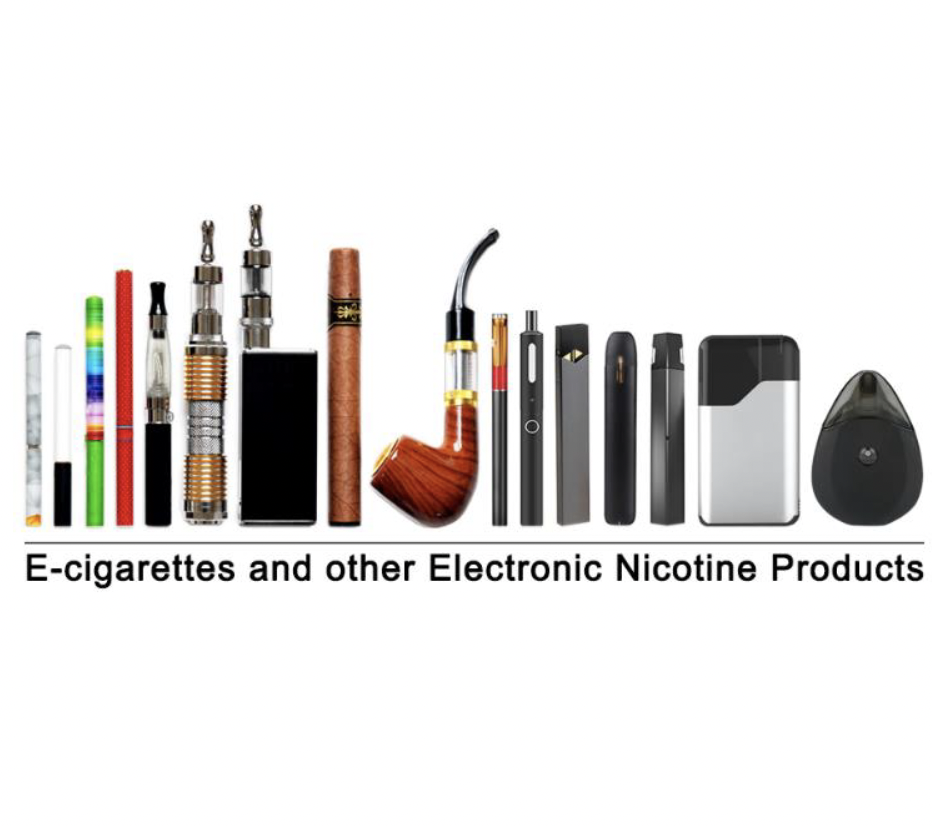 SHOW GENERIC IMAGE OF TRADITIONAL CIGARS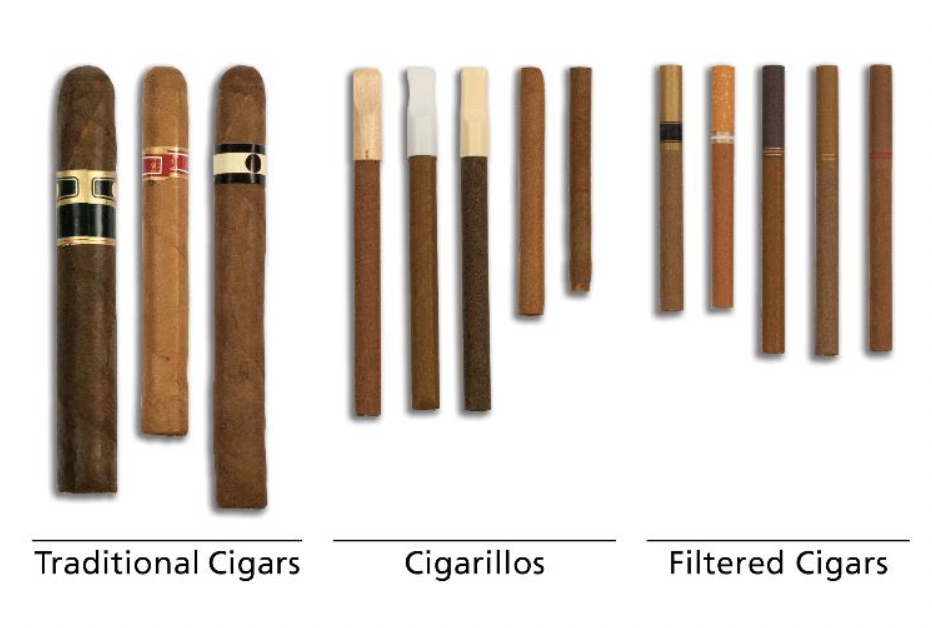 SHOW GENERIC IMAGE OF CIGARILLOS AND FILTERED CIGARSSHOW GENERIC IMAGE OF PIPE AND PIPE TOBACCO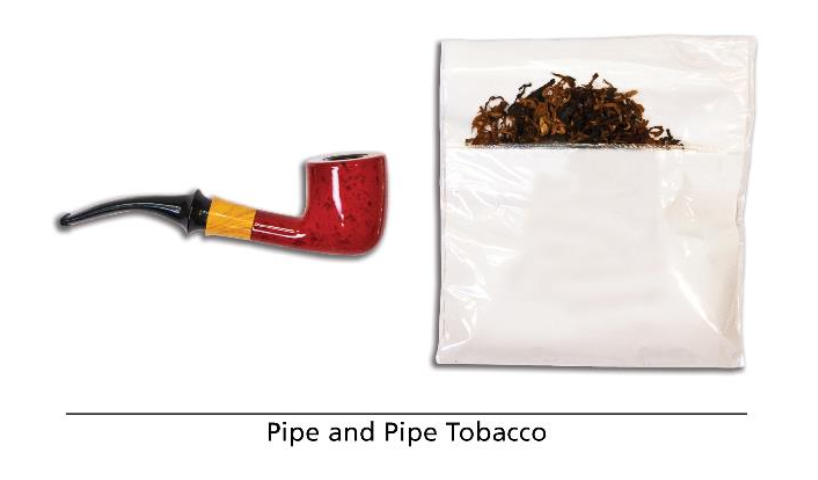 SHOW GENERIC IMAGE OF HOOKAH AND SHISHA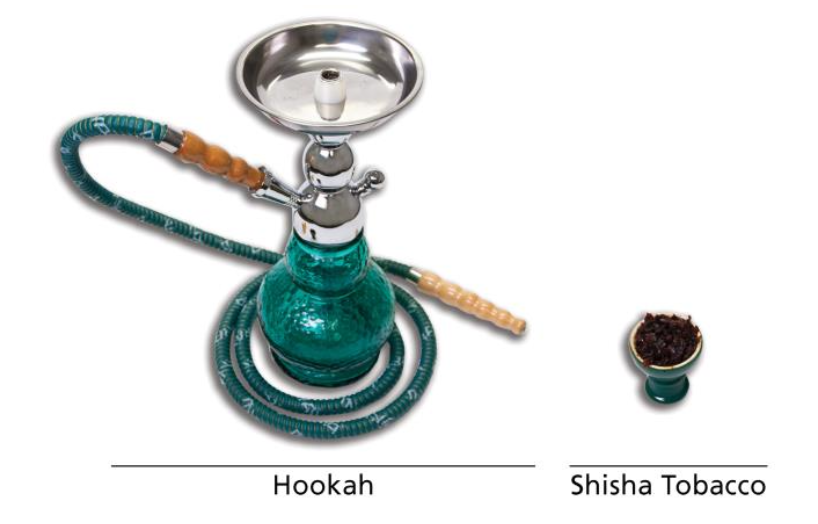 SHOW GENERIC IMAGE OF SMOKELESS PRODUCTS, EXCLUDING SNUS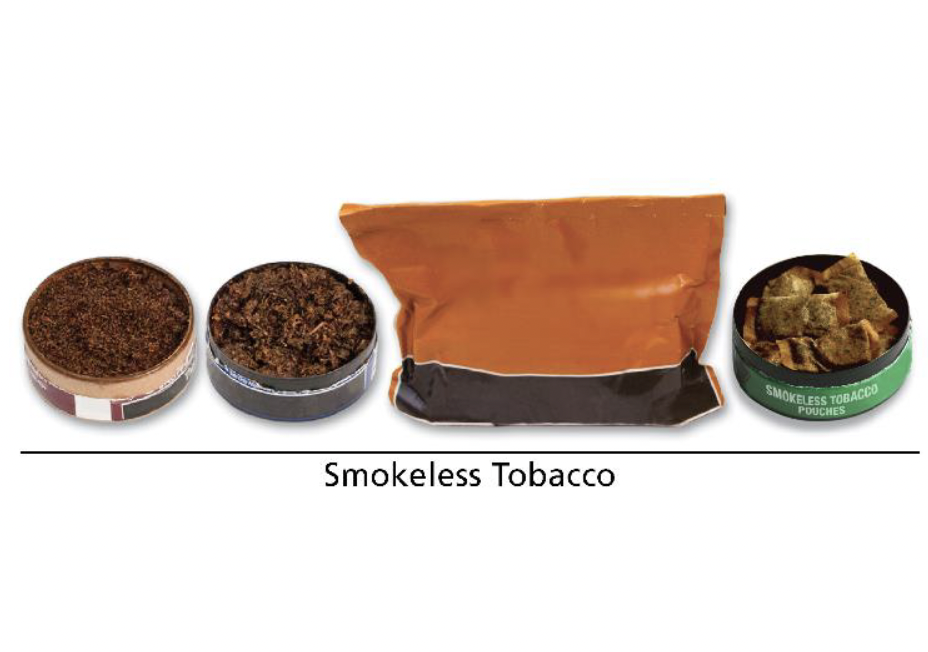 SHOW GENERIC IMAGE OF SNUS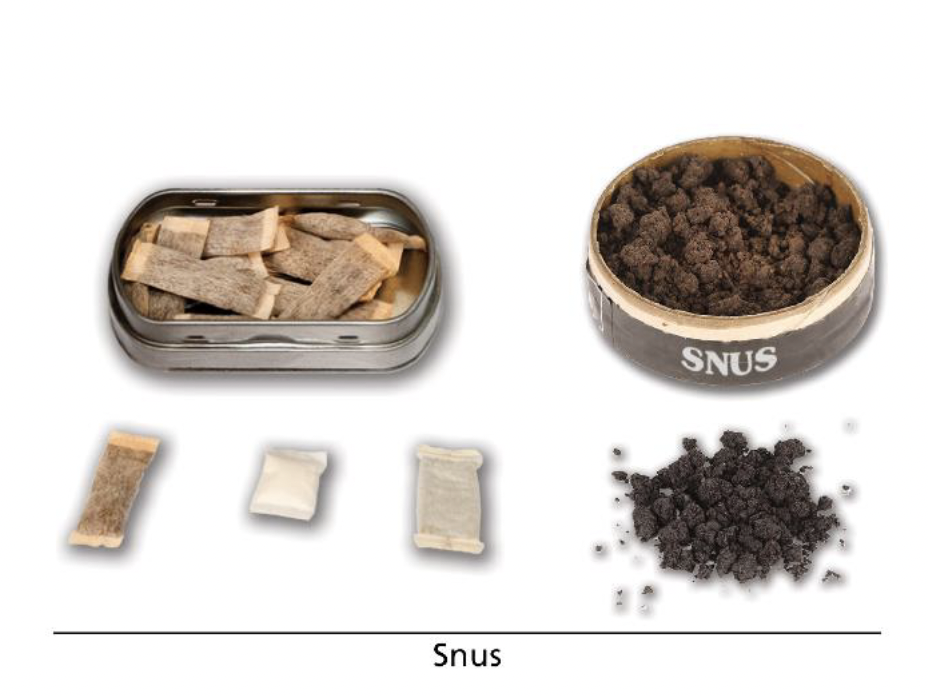 SHOW GENERIC IMAGE OF IQOS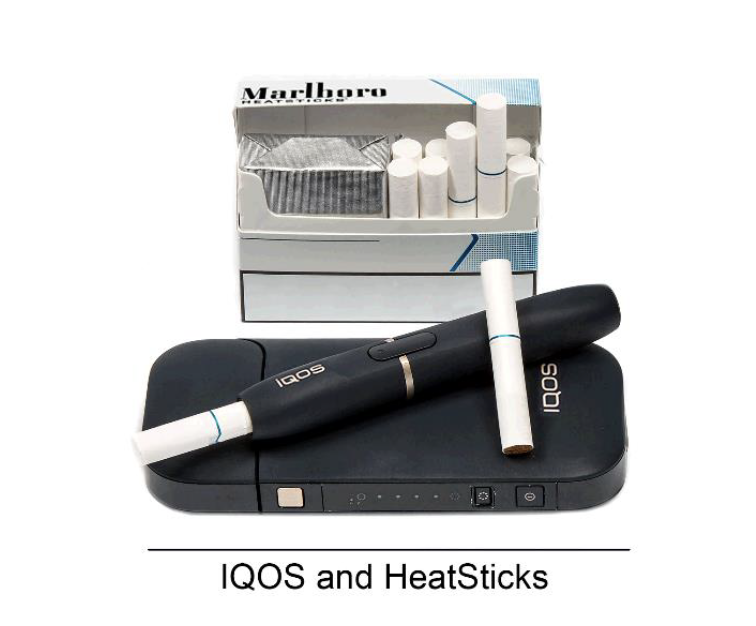 SHOW GENERIC IMAGE OF NICOTINE POUCHES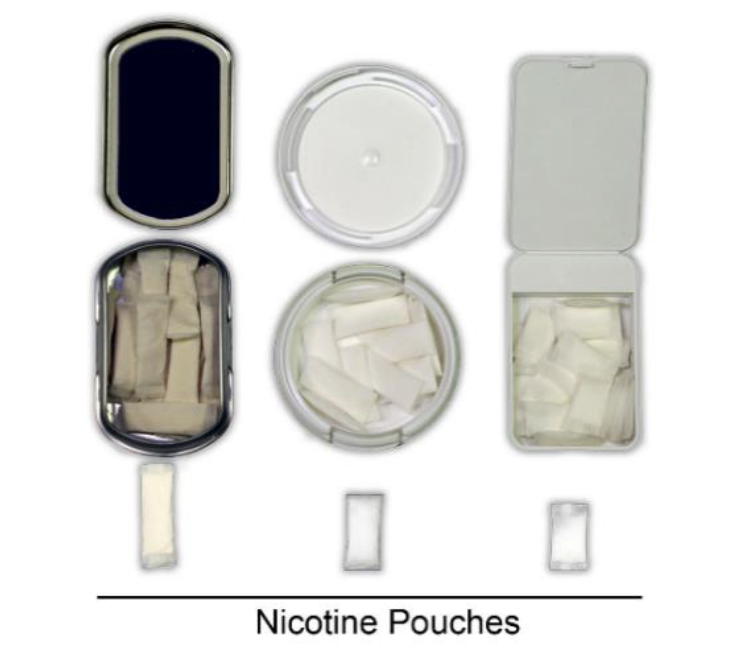 